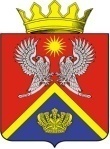 АДМИНИСТРАЦИЯ  СУРОВИКИНСКОГО МУНИЦИПАЛЬНОГО РАЙОНАЛенина ул..д. . Суровикино Волгоградская область  404415Тел(84473) 9-46-23,факс (84473)9-46-23  E-mail:  ra_sur@volganet.ruОКПО 04024233, ОГРН 1023405973030  ИНН/КПП 3430030524/343001001О ходе реализации муниципальной  программы"Профилактика правонарушений в Суровикинском муниципаьном районе Волгоградской области» в 2021 году  В Суровикинском муниципальном районе  утверждена муниципальная программа Суровикинского муниципального района «Профилактика правонарушений в  Суровикинском муниципальном районе  Волгоградской области» 27.12.2019    № 1085.За 6 месяцев 2021 года администрацией Суровикинского муниципального района  проведены следующие  мероприятия профилактической направленности:  В  марте 2021  году заключались муниципальные контракты  в рамках исполнения мероприятий муниципальной программы «Профилактика правонарушений в Суровикинском муниципальном районе Волгоградской области: -  муниципальный контракт № 1 Поставка сувенирной продукции  (микрофоны)  «29» марта 2021г.- муниципальный контракт № 2 Поставка сувенирной продукции  (наборы для игры шашки, шахматы)  «30» марта  2021г.Администрацией Суровикинского муниципального района заключен договор с ИП Лоцман А.Н. на сумму 4820,00 руб. в рамках п.п.   «Поощрение  членов общественных формирований правоохранительной направленности».В рамках проведения ежегодного месячника по профилактике правонарушений и пропаганде ЗОЖ,  за организацию профилактической работы, направленной на пропаганду здорового образа жизни среди подростков и молодежи Суровикинского муниципального района, в рамках ежегодного месячника по профилактике правонарушений и пропаганде здорового образа жизни, наградили образовательные организации, находящиеся на территории Суровикинского муниципального района, наборами для игры в шахматы  в количестве 18 шт., на сумму 6 441,54  руб.В октябре 2021 состоится ежегодный конкурс правовых знаний «Быть гражданином» на сумму 3422,00 руб. 16 марта в газете «Заря» была опубликована статья «Жить в мире и согласии» № 31 от 16.03.2021г., (п.п. организация в СМИ Суровикинского муниципального района выступления по вопросам предупреждения экстремистской деятельности, терроризма о действиях при возникновении угрозы совершения преступлений террористического характера»).20.05.2021 в газете в  газете «Заря» опубликована статья  «Укреплять мир и согласие» № 58в целях укрепления межнационального согласия, профилактики терроризма и экстремизма, предотвращения конфликтов  на социальной, этнической и конфессиональной почве, а так же формирования общественного мнения, направленного на создание атмосферы нетерпимости населения к проявлениям террористической и экстремистской идеологии, на территории Суровикинского района.29.07.2021 № 91 в газете «Заря» опубликована статья «Обеспечить необходимый контроль» в рамках профилактики массовых беспорядков, а так же совершения террористических актов и иных тяжких и особо тяжких резонансов преступлений.Постановлением главы Суровикинского муниципального района от 04.08.2014 № 830 создан «Консультативный Совет по межнациональным отношениям при главе Суровикинского муниципального района»,19.01.2021 проведено заседание Совета по вопросу «О мерах по укреплению межнациональных отношений, профилактика экстремизма и терроризма в молодежной среде».За 2 квартала  2021 года в Комитет по делам национальностей и казачества Волгоградской области направлен мониторинг состояния межнациональной и межконфессиональной ситуации.Согласно Планам образовательных организаций Суровикинского муниципального района проводятся мероприятия по развитию и укреплению толерантности, профилактике проявлений экстремизма.18.02.2021, 21.01.2021, 20.05.2021 были организованы   встречи учащихся образовательных организаций с представителями правоохранительных органов по вопросам профилактики совершения террористических актов.       Ежемесячно проводятся  обследования территорий жилого массива, образовательных организаций, объектов культуры, рынков, административных зданий на предмет выявления надписей экстремистского характера.       С 12.05.2021 по 14.05.2021 проведены мероприятия по проверке подведомственных  социально-значимых объектов и мест массового пребывания людей, подлежащих антитеррористической защищенности в соответствии с требованиями, установленными постановлениями Правительства РФ.Заключен договор № 167 от 01.07.2021 с ИП Коновалов А.С на изготовление и размещение в общественных местах наглядной агитации, направленной на профилактику преступлений экстремистской и террористической направленности, а также о  действиях при возникновении угрозы совершения преступлений террористического характера на сумму 5,0 тыс.рубПланируется проведение следующих мероприятий профилактической направленности:Участие в районной спартакиаде «Марафон Успеха» среди подростков, состоящих на профилактических учетах – 5,0  тыс. руб.Приобретение и установка пожарных извещателей – 5,0 тыс руб..В октябре 2021 года планируется мероприятие по привлечению общественных формирований правоохранительной направленности для охраны общественного порядка с общим объемом  финансирования     400,0 тыс.  руб.В декабре 2021 г. состоится межведомственный семинар по вопросам профилактической направленности по итогам года и вопросам социальной адаптации, ресоциализации и социальной реабилитации лиц, освободившихся из мест лишения свободы.В октябре 2021 года планируется районный фестиваль национальных культур «Мы разные- но Мы вместе»В декабре 2021 планируется районный фестиваль национальных культур «Хоровод дружбы» (для взрослого населения).   В течении года ведется работа по привлечению несовершеннолетних, состоящих на профилактических учетах Суровикинского муниципального района: за правонарушения, детей из неблагополучных семей и семей с низким уровнем дохода на посещение ими спортивных секций, кружков художественной самодеятельности и клубов по интересам.  Информационное сопровождение проводимых районных  мероприятий,  осуществляется через сайт Суровикинского муниципального района , МАУ районную общественно-политическую газету «Заря», сайт г.п.г. Суровикино.Начальник отдела по предоставлению жилищных субсидий и социальной политики	   Т.Н. Резяпова